レーベンハイム朝霞台ヴェリアス図面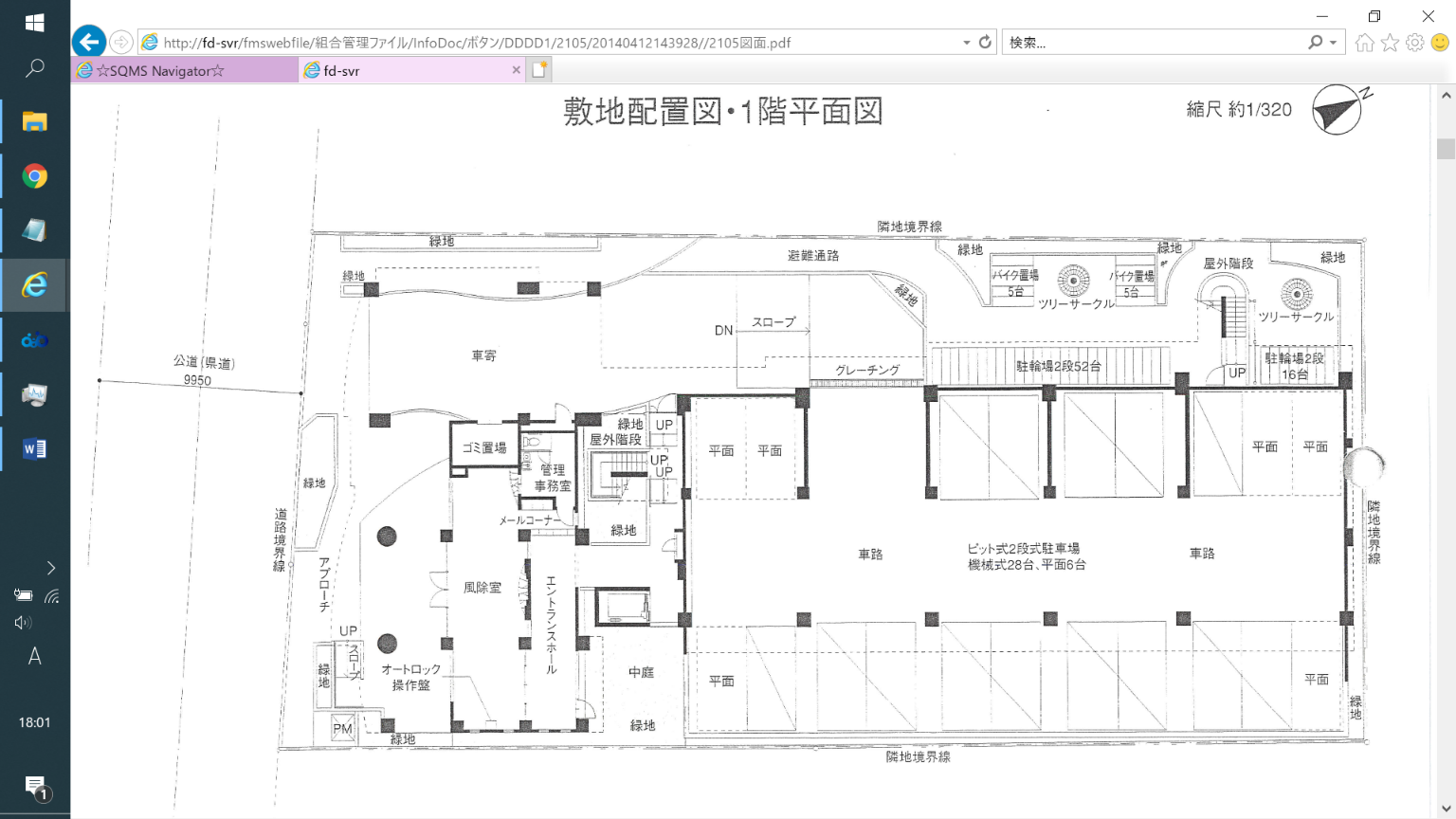 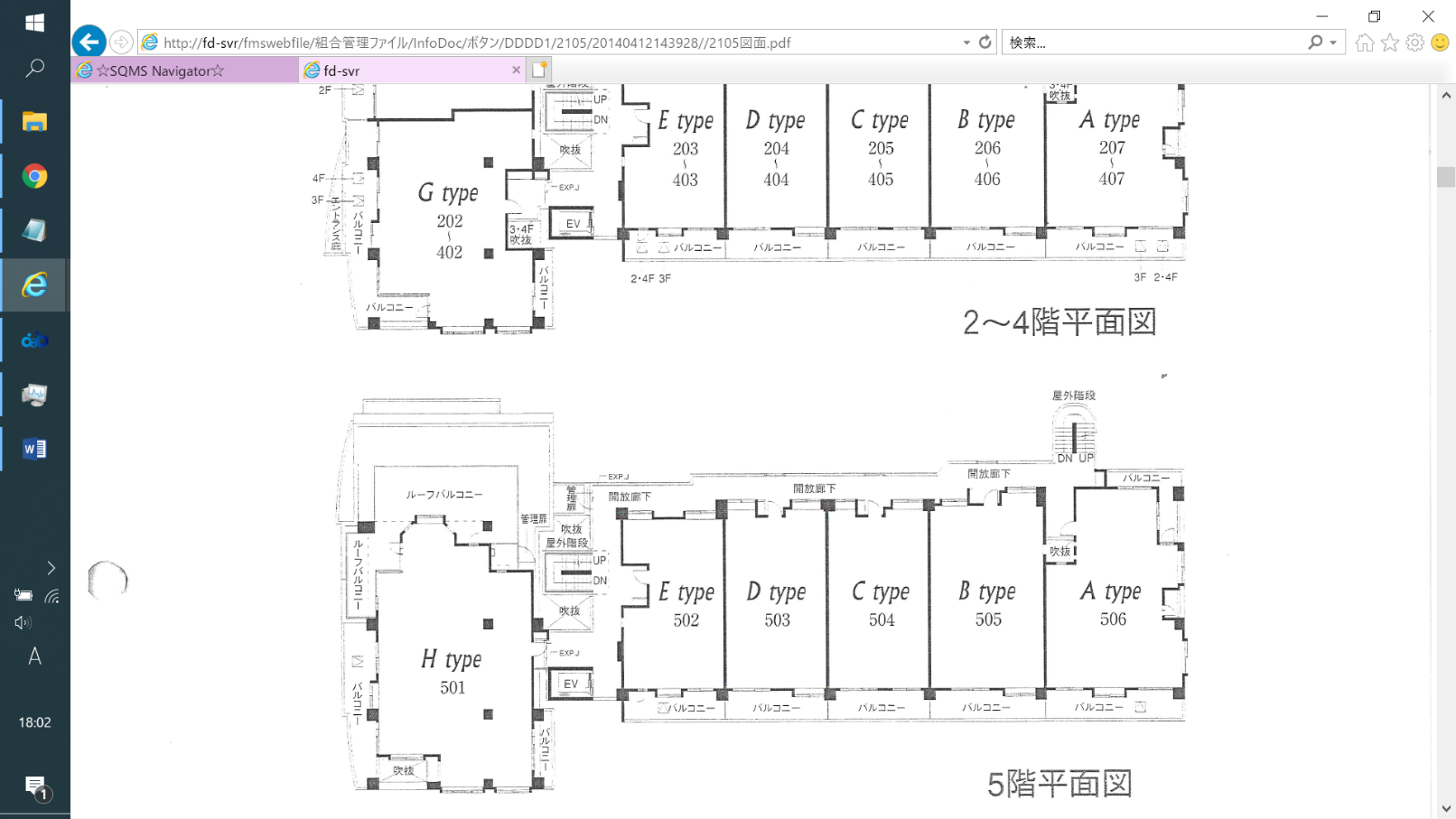 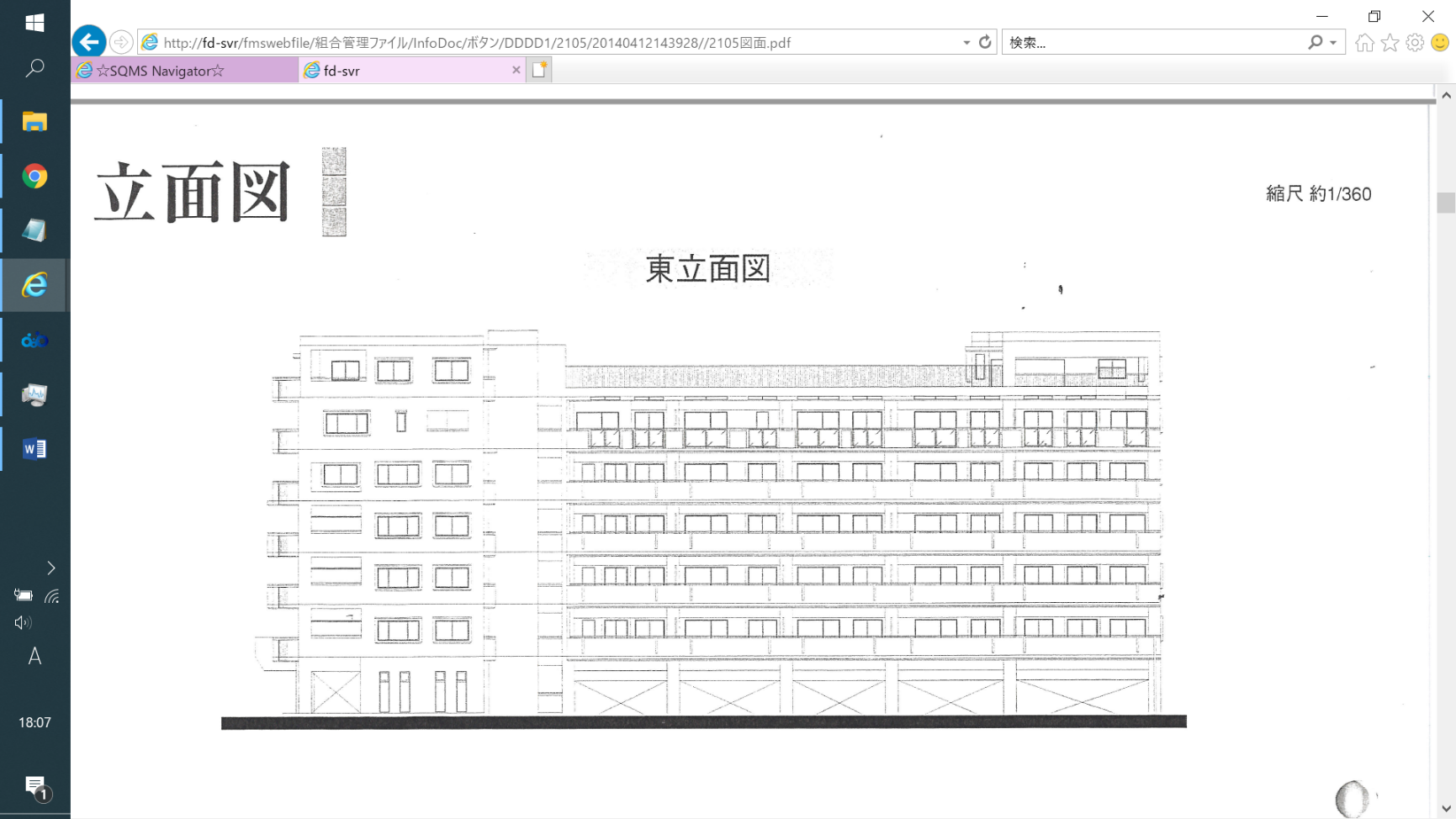 